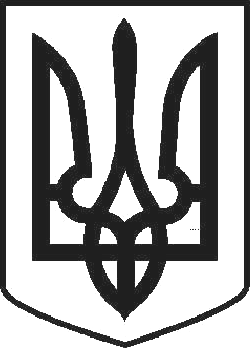 УКРАЇНАЧОРТКІВСЬКА МІСЬКА РАДА ТРИДЦЯТЬ П’ЯТА СЕСІЯ СЬОМОГО СКЛИКАННЯРІШЕННЯвід 02 лютого 2018 року	№ 958м. ЧортківПро звіт		голів	постійних	комісій	міської ради з бюджетно - фінансових , економічних питань,	комунального майна  та  інвестицій, з питань житлово-комунального господарства, транспорту і зв’язкуЗаслухавши та обговоривши звіти голів постійних комісій міської ради з  бюджетно - фінансових , економічних  питань, комунального майна  та інвестицій , з питань житлово-комунального господарства, транспорту і зв’язку, керуючись пунктом 11 статті 26 Закону України «Про місцеве самоврядування в Україні», міська радаВИРІШИЛА:Звіти голів постійних комісій міської ради з бюджетно - фінансових , економічних питань, комунального майна та інвестицій та з питань житлово-комунального господарства, транспорту і зв’язку взяти до відома.Засідання комісій проводити відповідно до Регламенту Чортківської міської ради VII cкликання та Положення про постійні комісії Чортківської міської ради VII cкликання.Контроль за виконанням даного рішення залишаю за собою.Секретар міської ради	Я.П. Дзиндра